Jona Muster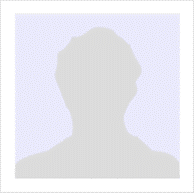 Anschrift:			Musterweg 77, 12130 StadtGeboren:			01.01.1990 in MusterhausenTel.:             			+49 176 6934443Email:  				jona.muster@gmail.comPraktische Erfahrungseit 09/2018			Ergotherapeutin					Klinikum Aachen (Aachen, DE)Ergotherapeutische Behandlung von KindernUnterstützung der Kinder bei der Überwindung von BewegungseinschränkungenBeratung und Einbezug der Eltern in den Therapieprozess Einarbeitung in die HilfsmittelDokumentation des Therapieverlaufs08/2016 - 09/2018		Ergotherapeutin					Klinik Würselen (Würselen, DE)Ergotherapeutische Diagnostik von Kindern im sozialpädiatrischen ZentrumBeratung der Eltern von Kindern mit BehinderungenArbeit mit Hilfsmitteln und kreativen AuslebungsmöglickeitenDokumentation des DiagnostikverlaufsRegelmäßige Teilnahme an Weiterbildungen06/2014 - 09/2014		Praktikum im Bereich Ergotherapie					Praxis Leutner (Würselen, DE)Unterstützung bei der ergotherapeutischen GruppentherapieAssistenz bei den Beratungsgesprächen mit den ErziehungsberechtigtenAuswertung der ärztlichen Befunde vor TherapiebeginnDiagnostische Testungen09/2012 - 09/2013		Nebenjob im Bereich Behindertenhilfe					12/h pro Woche bei Hausfeld Wohnheim (Würselen, DE)Betreuung der Bewohner während Freizeitaktivitäten Aushilfe bei Feiern und EventsBegleitung der Bewohner zu Arztterminen11/2011 - 12/2011			Schülerpraktikum im Bereich Behindertenhilfe					Drei Wochen bei Wohnheim Mauerwerk (Würselen, DE)Assistenz bei der FreizeitgestaltungBetreuung der physiotherapeutischen BewegungskurseEmotionale Betreuung der BewohnerBildungsweg10/2013 - 08/2015		Berufsausbildung zum Ergotherapeut					Käthe-Kollwitz Berufsfachschule (Würselen, DE)Abschlussnote (1,8)09/2007 - 06/2013		Realschulabschluss					Gesamtschule Würselen (Würselen, DE)Prüfungsfächer: Biologie, Werken, DeutschAbschlussnote (1,9)Weiterbildung02/2018			Seminar im Bereich Elternarbeit					Heimerer (Würselen, DE)04/2017 - 08/2017		PsychErgo-Konzept					Heimerer (Online-Kurs)Umfang: 8 Wochen mit je 6 WochenstundenSchwerpunkte: Entstehung von psychischen Entwicklungsstörungen, ergotherapeutische BehandlungsmöglichkeitenKenntnisseSprachen:				Deutsch - Muttersprache					Englisch - fließend in Wort und SchriftSoftware:				MS Powerpoint, MS Word, MS Excel - sehr gutHenara - ausgezeichnetAppointmed - gutTheralino - sehr gutSonstige:				Führerscheinklasse BBerufserlaubnis der LandesbehördeErweitertes FührungszeugnisInteressenSchwimmen (1x pro Woche)Kochen, vorzugsweise italienische SpeisenInstallieren der Schriftarten für diese Vorlage:Diese Vorlage wurde mit Premium-Schriftarten gestaltet. Die Schriftarten können hier kostenlos heruntergeladen und installiert werden:https://lebenslaufdesigns.de/wp-content/uploads/Schriftarten-8.zipHinweis: Ohne die Installation der Schriftarten kann das Layout der Vorlage fehlerhalft dargestellt werden.Video-Anleitungen zur Bearbeitung dieser Vorlage: https://lebenslaufdesigns.de/wp-content/uploads/Anleitung-zur-Bearbeitung.pdf